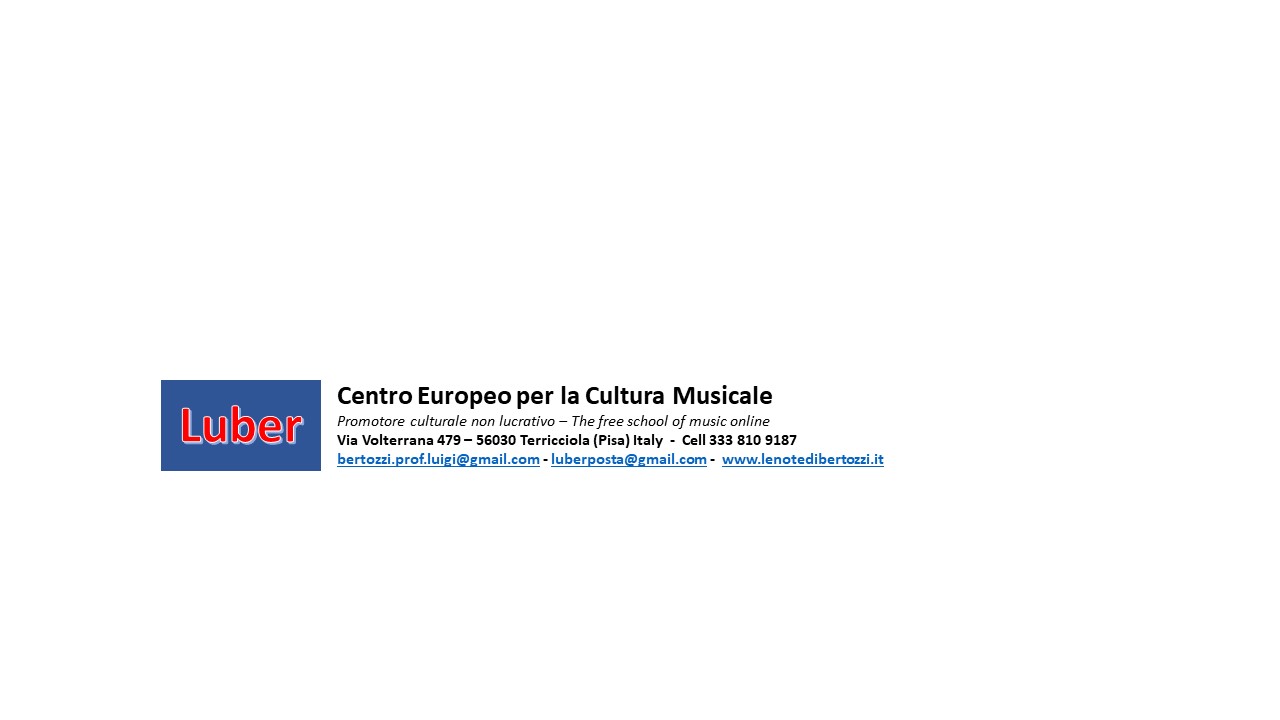 Terricciola-Pisa, 26 agosto 2023 Prot. Circolare informativa Anno scolastico 2023 – 2024ALL’ATTENZIONE DEGLI UFFICI SCOLASTICI REGIONALI, PRESIDI E DOCENTI CHE INSEGNANO MUSICA NELLA SCUOLA SECONDARIA DI 1°GRADO /LORO SEDI  Oggetto: 11°Concorso Nazionale per una Canzone Popolare e Progetto ”100 classi in TV”     Informiamo le autorità regionali, scolastiche e gli insegnanti di educazione musicale che i due progetti educativi proposti sono già disponibili nel sito  www.lenotedibertozzi.it ; i progetti sono gratuiti. Il progetto “11°Concorso Nazionale per una Canzone Popolare” ha l’obiettivo di contribuire a sviluppare negli alunni le capacità creative per realizzare nuovi testi da cantare. Gli insegnanti insieme agli alunni sceglieranno una delle 5 melodie proposte nel sito e creeranno un testo da inserire in musica. Ai docenti che non hanno esperienza nell’inserimento di testi in musica, offriamo la nostra disponibilità, pertanto in questo modo potranno partecipare al progetto anche le classi che non hanno a disposizione un insegnante esperto nell’inserire i versi creati in partitura musicale. Il progetto “100 classi in TV” suscita un forte interesse negli alunni, genitori e docenti, stimola la creatività, la produzione e la socializzazione. Questo progetto ha l’obiettivo di educare attraverso nuovi testi, inserire i versi in musica, progettare, coordinare, e realizzare un video di 5 minuti da trasmettere in TV su rete Rai3 Regionale. La Rai mette a disposizione uno spazio televisivo gratuito settimanale (Legge 14 aprile 1975). Gli alunni potranno così vedere in TV il proprio lavoro artistico e condividerlo con altre scuole. Guidare una o più classi in questo progetto non è difficile, è sufficiente seguire le indicazioni pubblicate nel nostro sito www.lenotedibertozzi.it  nella pagina Esperienze in TV.Anche in questo secondo progetto siamo disponibili ad offrire un aiuto per il montaggio del DVD e realizzare la stampa della copia da inviare alla Rai3 regionale.Inoltre, informiamo che sono disponibili in visione nel nostro sito alcuni video di classi che hanno partecipato ad alcune precedenti edizioni. Alleghiamo il regolamento del progetto 11°Concorso Nazionale per una Canzone Popolare.Fiduciosi in una larga partecipazione porgiamo i nostri cordiali saluti. Il creatore e coordinatore di progetti educativi. Prof. Luigi Bertozzi